REQUERIMENTO DE ADICIONAL OCUPACIONALIDENTIFICAÇÃO DO SERVIDORTIPO DE ADICIONAL OCUPACIONALMOTIVO DA SOLICITAÇÃODOCUMENTOS NECESSÁRIOSRequerimento de Adicional Ocupacional Plano Individual de Trabalho (PIT), se docente;Portarias de Nomeação / Designação / Dispensa em cargo de Chefia / Gestão, se for o caso;Portaria de Mudança e/ou Retorno ao Local de Trabalho após Afastamento, se for o caso;Documento comprobatório do período de local de trabalho, se for o caso;Para Solicitação de Gratificação em Raio-X:Documento comprobatório, com anuência da chefia, quanto a operação do servidor de forma direta, obrigatória e habitual com raios-x ou substâncias radioativas, junto às fontes de irradiação por um período mínimo de 12 (doze) horas semanais, como parte integrante das atribuições do cargo ou função exercido;Portaria do dirigente do órgão onde tenham exercício para operar direta e habitualmente com raios-x ou substâncias radioativas; eDiplomas ou certificados expedidos por estabelecimentos oficiais ou reconhecidos pelos órgãos de ensino competentes comprobatórios de conhecimentos especializados de radiologia diagnóstica ou terapêutica.DESCRIÇÃO DAS ATIVIDADESANÁLISE DO RISCO OCUPACIONALTIPO DE RISCO EXPOSTO________________________________________________________________________________________________________________________________________________________________________________________________________________________________________________ESPECIFIQUE OS PRINCIPAIS AGENTES NOCIVOS E DE QUE FORMA OCORRE O CONTATO OU EXPOSIÇÃO.________________________________________________________________________________________________________________________________________________________________________________________________________________________________________________MEDIDAS DE CONTROLE EXISTENTES (EQUIPAMENTOS DE PROTEÇÃO INDIVIDUAL E COLETIVO)________________________________________________________________________________________________________________________________________________________________________________________________________________________________________________OBSERVAÇÕES (Complemente aqui o que julgar necessário, se for o caso.)__________________________________________________________________________________________________________________________________________________________________________________________________________________________________________________________________________________________________________________(Servidor)___________________________________________________________________(Chefia imediata)___________________________________________________________________(Gesto da Unidade)_________, _____________ de ________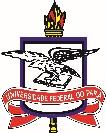 Serviço Público FederalUniversidade Federal do Pará Pró-reitoria de Desenvolvimento e Gestão de PessoalNome:Nome:Nome:Nome:Nome:Nome:Nome:Matrícula SIAPE:Matrícula SIAPE:Matrícula SIAPE:Matrícula SIAPE:Matrícula SIAPE:Matrícula SIAPE:Matrícula SIAPE:Cargo / Função:Cargo / Função:Cargo / Função:Cargo / Função:Cargo / Função:Cargo / Função:Cargo / Função:Unidade de Lotação:Unidade de Lotação:Unidade de Lotação:Unidade de Lotação:Unidade de Lotação:Unidade de Lotação:Unidade de Lotação:Sub-Unidade de Exercício:Sub-Unidade de Exercício:Sub-Unidade de Exercício:Sub-Unidade de Exercício:Sub-Unidade de Exercício:Sub-Unidade de Exercício:Sub-Unidade de Exercício:Jornada de Trabalho:(    ) 20h(    ) 20h(    ) 20h(    ) 30h(    ) 30h(    ) 40h / 40h DEExerce Atividade de Gestão?Exerce Atividade de Gestão?(    ) Sim(    ) Sim(    ) Sim(    ) Não(    ) NãoSe sim, qual? : _________________________________________________________________________Se sim, qual? : _________________________________________________________________________Se sim, qual? : _________________________________________________________________________Se sim, qual? : _________________________________________________________________________Se sim, qual? : _________________________________________________________________________Se sim, qual? : _________________________________________________________________________Se sim, qual? : _________________________________________________________________________E-mail:E-mail:E-mail:Telefone Contato:Telefone Contato:Telefone Contato:Telefone Contato:(    ) Adicional de Insalubridade(    ) Adicional de Periculosidade(    ) Gratificação por Raio-X(    )Primeira Solicitação(    )Reavaliação(    )Mudança do Local de Trabalho(    )Designação / Dispensa de Cargo de Gestão(    )Retorno ao Local de Trabalho após Afastamento(    )Outros. Descreva: _______________________________________________________________Local(is) de TrabalhoDescrição das AtividadesHoras Semanais